УВЕДОМЛЕНИЕПровеждане на първи етап от конкурсната процедура за длъжността Главен вътрешен одитор /2 щ. бр./ в Дирекция „Вътрешен одит“.На 27.05.2020 г. от 10.00 часа в зала Пресцентър, служебен вход на МТСП, гр. София, ул. Триадица № 2, ще се проведе първия етап от конкурсната процедура – тест.ПРЕДСЕДАТЕЛ:  /П/                  /Красимир Ралев/	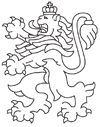 РЕПУБЛИКА БЪЛГАРИЯАгенция за социално подпомагане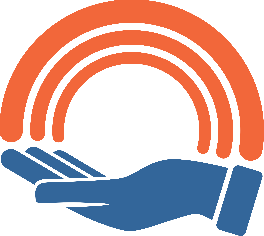 